１．目的地域共生社会における地域密着型サービスの役割を果たしていくための人材を育成する地域密着型サービスとして地域支援の意義と支援の実際を学ぶ地域における事業所間、行政や地域包括支援センター、医療機関、地域住民等との連携を深める機会をつくるグループホームができる地域支援の在り方を学び、当協議会の地域貢献活動の一環とする「共生社会の実現を推進するための認知症基本法」の理解を深め、基本法を踏まえた地域支援の在り方を学ぶ２．受講対象者と申込みについて①地域密着型サービス事業所職員及び行政や地域包括支援センター職員等（地域共生社会の観点から、事業所の運営推進会議のメンバーや福祉系学生の参加も可能です）③募集定員：各回４０名程度　　　　　④受講料：無料　　　　　　　　　　　　⑤申込締め切り：2024年１月２２日（月）　　　　　　　　　　　　　　　　　　申込書（ホームページ：右QRコードからもダウンロードで　　　　　　　　　　　　　　　　　　きます）に記入の上、メールで申込みてください。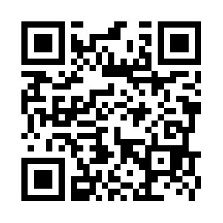 ⑥感染状況に応じて、オンラインになる場合もあります。　３．研修構成について　　　　　　　　　　　　　　　　　　　　　　　　　　　 ①４回シリーズで、２回目は地域密着型サービス担当行政との情報交流会と合同となります。　　　 ②見学及びワークショップ形式とします。　　　 ③1回目、3回目のみ、一部オンラインでの参加が可能です。４．地域支援アドバイザー研修2023プログラム５．４回全て参加された事業所等に、修了証を発行します。６．本研修の案内、研修に関する情報発信・共有、振り返りなどに公式ラインを運用します。７．本研修事業運営について１）本研修は、福岡県地域医療介護総合確保基金による「地域の助け合いと認知症　高齢者の生活支援向上のための地域支援アドバイザー育成事業」として、県内地域　密着型サービス事業所を対象に、受講者を募り実施するものです。２）本事業の事務局は、ＮＰＯ法人福岡県高齢者グループホーム協議会事務局におき、当法人事務局が担当します。３）2023年度地域支援アドバイザー研修計画書特定非営利活動法人福岡県高齢者グループホーム協議会0944-59-1030npofukuokagh@orion.ocn.ne.jp日　　 程形式内　　　　容１回目　2024年１月２６日（金）13:30‐16:00（福岡市）ワークショップ見学講義＜第1回地域支援アドバイザー研修＞「学びと集い in福岡市認知症フレンドリーセンター 」❖講師：党　一浩さん（福岡市認知症フレンドリーセンターセンター長）、認知症当事者の皆さん❖コーディネーター:NPO法人福岡県高齢者グループホーム協議会２回目２月７日（水）13:30‐16:30地域密着型担当行政との情報交流会と合同開催（福岡市）ワークショップ＜第２回地域支援アドバイザー研修＞テーマ「認知症基本法と地域密着型サービス」（仮題）❖講師：永田久美子さん（認知症介護研究・研修東京 センター副センター長）❖パネルディスカッション：行政・地域支援推進員等依頼予定❖コーディネーター:NPO法人福岡県高齢者グループホーム協議会３回目３月７日（木）13:30‐16:00駛馬地区公民館（大牟田市）ワークショップ＜第３回地域支援アドバイザー研修＞「 学びと集いin　はやめ人情ネットワーク」（はやめ人情ネットワークは、認知症の人のSOSネットワーク模擬訓練発祥の地、20年間にわたって模擬訓練を実施、R4年度より認知症当事者に学んでいる）❖講師：汐待律子さん（大牟田市駛馬校区はやめ人情ネットワーク顧問）、駛馬小5年生、認知症当事者等❖コーディネーター:NPO法人福岡県高齢者グループホーム協議会４回目３月２７日（水）13:00‐16:00クローバープラザ（春日市）映画鑑賞まとめの講義＜第４回地域支援アドバイザー研修＞「映画鑑賞、学びと集いのまとめ、閉講式」※認知症当事者丹野智文さんをモデルにした映画『オレンジランプ』の上映※4回シリーズのまとめ❖講師：大谷るみ子